O B J E D N Á V K A     2022127		                                 Dne 7.11.2022Dodavatel:Stanislav Žídek – ELEKTRO ZETAAdolfovice 273790 01 Bělá pod PradědemIČ:73043214     	DIČ:CZ6508110400 Objednáváme: Úsporná svítidla LED  a LED trubice do učeben, schodiště, SEV  vč.montážního materiálu					10ks+10ks	46734,-Kč	 		Úhradu provedeme dle vystavené fakturyFakturační údaje: 
Středisko volného času a zařízení pro DVPP DUHA Jeseník Průchodní 154790 01 JeseníkIČO: 00852341 Dodací adresa: Středisko volného času a zař. pro DVPP DUHA Jeseník, Průchodní 154, Jeseník 790 01Cena včetně DPH :  	 max.47.000,00 Kč včetně DPH	                                                       		    	            							  Bc. Daniel Krčmář							              ředitel organizace        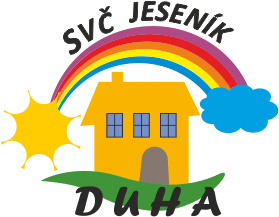 Středisko volného času a zařízení pro DVPP DUHA JeseníkPrůchodní 154, Jeseník 79001 IČO 00852341www.duhajes.cz   duha@duhajes.czT    584 401 262 - 777 945 741    Bankovní spojeníČeská spořitelna a.s.ExpozituraJeseníkČíslo účtu1901354329/0800IČ00852341ORJPO zřízená Městem Jeseník. Nejsme plátci DPH.Dodací lhůtaPředběžná řídící kontrola             Jméno                           Podpis                   Datum dle zákona č. 320/2001 Sb.   Příkazce operace            :           Bc. Daniel Krčmář                                       7.11.2022                                                      ŘeditelSprávce rozpočtu           :            Eliášová Pavlína                                          7.11.2022§ 6171 pol. 5139  ORG 202       účetní